KUPNÍ SMLOUVA(dle § 2079 a násl. zákona č. 89/2012 Sb., občanský zákoník, ve znění pozdějších předpisů (dále jen „OZ“))Smluvní strany:Technická univerzita v LiberciSe sídlem v: Studentská 1402/2, 461 17 Liberec IČ: 46747885DIČ: CZ46747885Bankovní spojení: xxxÚčet číslo: xxx	Zastoupena: prof. Dr. Ing. Miroslavem Černíkem, CSc.Osoba odpovědná za smluvní vztah: xxxInterní číslo smlouvy: -(dále jen jako „kupující“)a           Název/Firma: Waters Gesellschaft m.b.H.Se sídlem v: Psohlavců 43, 147 00 Praha 4 Zapsaná: v Obchodním rejstříku vedená u Městského soudu v Praze, oddíl A, zn. 9889IČ: 60459441DIČ: CZ 60459441Bankovní spojení: xxxÚčet číslo: xxxZastoupena: Ing. Marek Exner(dále jen jako „prodávající“)mezi sebou uzavírají následující kupní smlouvu (dále jen „smlouva“):Předmět smlouvyPředmětem této smlouvy je závazek prodávajícího, že kupujícímu odevzdá věc, která je předmětem koupě, a umožní mu nabýt vlastnické právo k ní, a závazek kupujícího, že věc převezme a zaplatí prodávajícímu kupní cenu. Předmětem koupě je: (dále jen „předmět“). Vše výše uvedené bude rovněž součástí objednávky č. OGP/21/8110/0446 v rámci projektu " Innovative technology based on constructed wetlands for treatment of pesticide contaminated waters – LIFEPOPWAT" (reg. č. LIFE18 ENV/CZ/000374).Předmět je pořizován za účelem VaV v rámci výše uvedeného projektu.Kupující nabývá vlastnického práva k předmětu, jakmile jej převzal a podepsal listinu prokazující dodání a převzetí předmětu (dále jen „předávací protokol“).Dodáním se pro účely této smlouvy rozumí doručení předmětu prodávajícím do místa plnění dle této smlouvy a jeho odevzdání kupujícímu.Kupní cena a platební podmínkyKupní cena za předmět činí 53.210 Kč bez DPH. DPH činí 21 %. Kupní cena včetně dopravy s DPH činí 64.384,10 Kč. Kupní cena se sjednává jako pevná a neměnná. DPH bude účtována v souladu s účinnými právními předpisy. Kupní cena již zahrnuje dopravu do místa kupujícího.Platba kupní ceny dle této smlouvy bude kupujícím provedena na základě faktury vystavené prodávajícím. Faktura bude vystavena po řádném převzetí předmětu kupujícím. Splatnost se sjednává na dvacet jedna (21) kalendářních dnů ode dne doručení faktury kupujícímu.Faktura bude doručena kupujícímu ve dvou stejnopisech tak, aby kupující byl schopen splnit svoji povinnost prokázat uznatelné výdaje vůči kontrolnímu orgánu. Faktura bude mít náležitosti účetního dokladu podle zákona č. 563/1991 Sb., o účetnictví, ve znění pozdějších předpisů, náležitosti dle § 435 OZ, a pokud je prodávající plátce DPH, náležitosti daňového dokladu podle zákona č. 235/2004 Sb., o dani z přidané hodnoty, ve znění pozdějších předpisů.V případě, že faktura nebude mít odpovídající náležitosti nebo bude obsahovat chybné údaje, je kupující oprávněn ji vrátit ve lhůtě splatnosti zpět prodávajícímu k opravě nebo vystavení nové faktury, aniž se tak dostane do prodlení se zaplacením kupní ceny. Lhůta splatnosti počíná běžet znovu od opětovného doručení náležitě opravené nebo nově vystavené faktury.Termín plněníProdávající se zavazuje dodat předmět do 4 týdnů ode dne účinnosti smlouvy.Místo plnění, způsob dodáníProdávající je povinen dodat předmět na místo plnění, na kterém dojde k převzetí předmětu kupujícím: Technická univerzita v LiberciÚstav pro nanomateriály, pokročilé technologie a inovace – CxIBudova "L"Bendlova ulice 1407/9461 17  LiberecS dodáním předmětu je prodávající povinen kupujícímu dodat také příslušnou technickou dokumentaci, návod k obsluze, případně další dokumenty a podklady nezbytné pro užívání předmětu.Prodávající sjedná s kupujícím konkrétní termín (datum a čas) dodání předmětu s dostatečným předstihem, přičemž při sjednání tohoto termínu vyjde prodávající kupujícímu maximálně vstříc. Převzetí předmětu potvrdí prodávajícímu za kupujícího Osoba odpovědná za smluvní vztah (případně osoba touto osobou určená) v předávacím protokolu.Nebezpečí škody na předmětu přechází na kupujícího okamžikem podpisu předávacího protokolu (tj. převzetím předmětu kupujícím).Součinnost kupujícíhoKupující se zavazuje poskytnout prodávajícímu následující součinnost: převzetí zboží.Utvrzení závazků smluvních stranV případě prodlení kupujícího se zaplacením kupní ceny je kupující povinen zaplatit prodávajícímu smluvní pokutu ve výši 0,05 % z kupní ceny bez DPH za předmět za každý započatý den prodlení.V případě prodlení prodávajícího s dodáním předmětu v termínu plnění dle této smlouvy je prodávající povinen zaplatit kupujícímu smluvní pokutu ve výši 0,05 % z kupní ceny bez DPH za předmět za každý započatý den prodlení.V případě, že prodávající nedodrží lhůtu pro odstranění vad sjednanou v této smlouvě, je povinen zaplatit kupujícímu smluvní pokutu ve výši 0,05 % z kupní ceny bez DPH za předmět za každý započatý den prodlení s odstraněním vady.Kupující je oprávněn smluvní pokutu(-y) započíst vůči jakémukoli finančnímu plnění poskytovanému prodávajícímu, a to i v rámci jiného obchodního případu.Oprávněnost nároku na smluvní pokutu není podmíněna žádnými formálními úkony ze strany oprávněné smluvní strany. Ujednání o smluvní pokutě nezbavuje povinnou smluvní stranu závazku splnit povinnost(-i) dané jí touto smlouvou a dále ujednáním o smluvní pokutě není dotčeno právo na náhradu škody a smluvní strany tak vylučují užití § 2050 OZ.Platba smluvní pokuty může být povinnou smluvní stranou provedena na základě penalizační faktury vystavené oprávněnou smluvní stranou.Záruka za jakostPředmět má vady, jestliže neodpovídá předmětu smlouvy, účelu užití, případně pokud nemá vlastnosti výslovně sjednané touto smlouvou, vlastnosti obvyklé nebo uvedené v technických normách.Prodávající poskytuje kupujícímu záruku za jakost na předmět v délce trvání záruční doby 1 měsíce ode dne podpisu předávacího protokolu. Prodávající odpovídá za vady, které se na předmětu vyskytnou v záruční době. Záruční doba neběží po dobu, po kterou kupující nemohl předmět užívat pro vady, za které prodávající odpovídá.Kupující je povinen zjištěnou vadu písemně oznámit prodávajícímu (uplatnění reklamace) bez zbytečného odkladu. Za písemnou formu se považuje též odeslání emailu s oznámením a popisem vady na adresu: xxxx Kupující bude dle své úvahy uplatňovat svá případná práva z vad předmětu v souladu s §§ 2106 a 2107 OZ s tím, že smluvní strany sjednávají, že volba práva náleží vždy kupujícímu.Zvolí-li kupující právo na odstranění vady, lhůta pro její odstranění v záruční době nesmí být delší než 30 kalendářních dnů.Odstranění vady, poskytnutí slevy nebo odstoupení od smlouvy nemá vliv na nárok kupujícího na smluvní pokutu a náhradu škody.V případě dodání nového předmětu nebo jeho části se zavazuje prodávající demontovat vadný předmět, zajistit jeho odvoz a (ekologickou) likvidaci a provést instalaci bezvadné náhrady.Odpovědnost za škoduProdávající odpovídá za škodu způsobenou porušením povinnosti vyplývající z této smlouvy, a to bez ohledu na zavinění s možností liberace dle § 2913 odst. 2 OZ. Za škodu se považuje též újma, která kupujícímu vznikla tím, že musel vynaložit náklady v důsledku porušení povinnosti prodávajícího. Kupující nepřipouští jakoukoliv limitaci prokázaných škod, které vzniknou v souvislosti s plněním z této smlouvy, ani žádné omezení sankcí nebo smluvních pokut sjednaných touto smlouvou.Odstoupení od smlouvy; VýpověďKterákoliv ze smluvních stran je oprávněna od této smlouvy odstoupit, poruší-li druhá smluvní strana podstatným způsobem své smluvní povinnosti.Za podstatné porušení smlouvy se zejména považuje:prodlení prodávajícího s dodáním předmětu po dobu delší než dvacet jedna (21) kalendářních dnů od termínu plnění dle této smlouvy,zjištění, že technické parametry předmětu neodpovídají požadavkům sjednaným smlouvou nebo technickým normám,neodstranění vady dle článku Záruka za jakost,prodlení kupujícího se zaplacením kupní ceny po dobu delší než dvacet jedna (21) dnů po splatnosti oprávněně a správně vystavené faktury.Stanoví-li kupující prodávajícímu pro splnění jeho závazku dodatečnou lhůtu, vzniká kupujícímu právo odstoupit od smlouvy až po marném uplynutí této lhůty; to neplatí, jestliže prodávající v průběhu této lhůty prohlásí, že svůj závazek nesplní. V takovém případě může kupující odstoupit od smlouvy i před uplynutím dodatečné lhůty poté, co prohlášení prodávajícího obdržel.Smlouva zaniká dnem doručení odstoupení od smlouvy druhé smluvní straně.  Předčasné ukončení smlouvy se nedotýká nároku na náhradu škody vzniklé porušením smlouvy nebo nároku na zaplacení smluvní pokuty.Závěrečná ujednáníSmlouva odráží svobodný a vážný projev vůle smluvních stran. Smluvní strany prohlašují, že veškerá práva a povinnosti neupravená touto smlouvou, jakož i práva a povinnosti z této smlouvy vyplývající, budou řešit podle ustanovení OZ. Prodávající i jeho případný subdodavatel jsou povinni spolupůsobit při výkonu finanční kontroly dle § 2 písm. e) zákona č. 320/2001 Sb., o finanční kontrole ve veřejné správě, ve znění pozdějších předpisů.Práva a povinnosti vyplývající z této smlouvy přecházejí na případné právní nástupce smluvních stran. Převádět práva a povinnosti z této smlouvy lze jen po písemném souhlasu druhé smluvní strany.Smlouva je uzavřena elektronicky. Je-li uzavřena listinně, pak je vyhotovena ve 2 vyhotoveních, které mají platnost a závaznost originálu, kdy každá smluvní strana obdrží po 1 vyhotovení.Změny a doplňky této smlouvy je možné provádět pouze písemnými oboustranně podepsanými dodatky.Pokud smlouva naplní podmínky pro uveřejnění v registru smluv, bude uveřejněna Technickou univerzitou v Liberci dle zákona č. 340/2015 Sb. (o registru smluv) v registru smluv vedeném Ministerstvem vnitra ČR, s čímž obě smluvní strany výslovně souhlasí. Smluvní strany jsou v této souvislosti povinny označit ve smlouvě údaje, které jsou předmětem anonymizace a nebudou ve smyslu zákona o registru smluv zveřejněny. TUL nenese žádnou odpovědnost za zveřejnění takto neoznačených údajů.Smlouva nabývá platnosti a účinnosti dnem oboustranného podpisu oprávněnými zástupci smluvních stran, resp. dnem, kdy tuto smlouvu podepíše oprávněný zástupce té smluvní strany, která smlouvu podepisuje později. Má-li být smlouva povinně uveřejněna v registru smluv, nabývá účinnosti dnem uveřejnění v registru smluv. Plnění předmětu této smlouvy před účinností této smlouvy se považuje za plnění podle této smlouvy a práva a povinnosti z něj vzniklé se řídí touto smlouvou.V případě, že dojde k situaci, kdy se některá ujednání této smlouvy stanou neplatnými, neúčinnými anebo nerealizovatelnými, nebude tím ovlivněna platnost, účinnost nebo realizovatelnost ostatních ujednání této smlouvy a smluvní strany se zavazují neplatné, neúčinné nebo nerealizovatelné ujednání smlouvy nahradit takovým, které by svým významem co nejlépe odpovídalo původnímu ujednání.Veškeré spory mezi smluvními stranami vyplývající nebo související s ujednáními této smlouvy budou řešeny vždy nejprve smírně vzájemnou dohodou. Nebude-li smírného řešení dosaženo, bude mít kterákoliv ze smluvních stran právo předložit spornou záležitost k rozhodnutí místně příslušnému soudu. V souladu s § 89a zák. č. 99/1963 Sb., občanský soudní řád, ve znění pozdějších předpisů, se za místně příslušný soud k projednávání sporů z této smlouvy prohlašuje obecný soud kupujícího.Obě smluvní strany prohlašují, že si smlouvu pečlivě přečetly, a na důkaz souhlasu s výše uvedenými ujednáními připojují své podpisy:  Razítko a podpis prodávajícího………………………………………….Ing. Marek Exner – vedoucí odštěp. závoduV Praze dne 30.08.2021 Razítko a podpis kupujícího……………………………………………Prof. Dr. Ing. M. Černík, CSc. – ředitel CxI TULV Liberci dne 30.08.2021 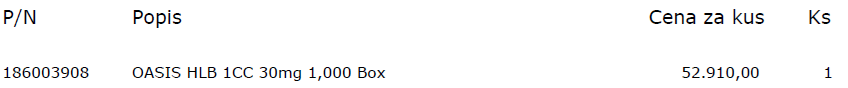 